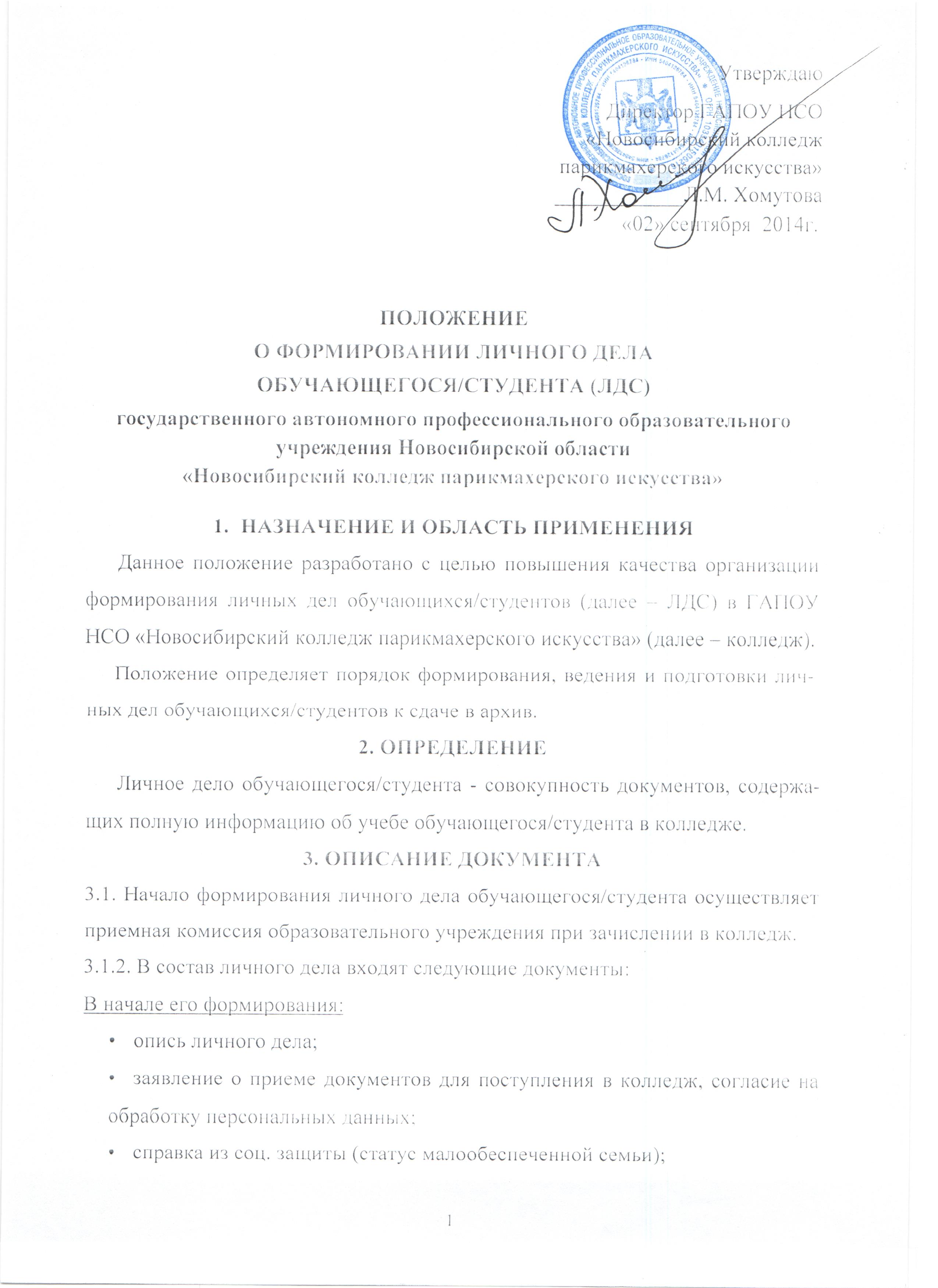 расписка о получении документов;анкета абитуриента;копия свидетельства о рождении;копия паспорта (вторая страница и прописка);копия аттестата/ диплома;копия свидетельства единого государственного экзамена;экзаменационный лист (при наличии вступительных испытаний);выписка из протокола апелляционной комиссии (при наличии вступительных испытаний);подлинник аттестата/ диплома;фотографии (8 шт.);медицинская справка Форма «086 – у» с допуском по профессии;копия сертификата о прививках;копия медицинского страхового полиса; медицинская книжка; копия приказа о зачислении (на группу).При выпуске добавляются следующие документы:обходной лист;копия диплома о полученном  образовании;копия приложения к диплому;копия свидетельство о полученном  дополнительном образовании;копия приложения к свидетельству о полученном  дополнительном образовании;учебная карточка обучающегося/студента;итоговая ведомость по практике;копии почетных грамот;зачетная книжка;справка о трудоустройстве;анкета выпускника;копия приказа  о выпуске из образовательной организации (на группу).ЛДС формируются в скоросшиватели (мультифоры) для оперативного использования документов.3.1.3.	По окончании работы приемной комиссии личные дела зачисленных абитуриентов передаются лицу, ответственному за ведение и хранение личных дел, для дальнейшего формирования в процессе обучения.Лицом, ответственным за ведение и хранение личных дел обучающихся/студентов, является заместитель директора по учебно-производственной работе.3.2. ФОРМИРОВАНИЕ ЛИЧНОГО ДЕЛА ОБУЧАЮЩЕГОСЯ /СТУДЕНТА В ПРОЦЕССЕ ОБУЧЕНИЯОбложка дела оформляется следующим образом (Приложение 1): указываются наименование профессии/специальности, фамилия, имя, отчество обучающегося/студента, номер дела, указывается дата начала и окончания личного дела (даты приказа о зачислении и окончании обучения указываются арабскими цифрами).Порядок нумерации ЛДС в группе. Например: И-56/2012 (о, з) (И – буква фамилии, 56 - порядковый номер, 2012 - год поступления, о - очная, з - заочная форма обучения). 3.2.3. Если в период формирования и ведения ЛДС название образовательной организации  изменялось, то на обложке дела указывается последнее название, а старое заключается в скобки. Аналогичным образом при изменении фамилии обучающегося/студента при оформлении,   личного дела старая фамилия заключается в скобки, а новая записывается над ней.3.2.4. В ЛДС вкладывают документы-подлинники, копии документов, включенные в личные дела.3.2.5.  В процессе всего периода обучения проводится дальнейшее формирование ЛДС.в случае перевода обучающегося/студента из другой профессиональной образовательной организации в ЛДС помещают копию приказа о переводе и академическую справку;при переводе в другую профессиональную образовательную организацию подшивается копия приказа об отчислении переводом;в случае отчисления – копия приказа об отчислении;в случае предоставления студенту академического отпуска или повторного года обучения в личное дело помещается копия соответствующего приказа;в случае перевода обучающегося/студента с одной профессии/специальности  на другую  -  копия соответствующего приказа;в случае восстановления обучающегося/студента из академического отпуска - копия приказа о восстановлении, в случае смены фамилии - копия соответствующего приказа.3.2.6. Внесение изменений и дополнений со слов обучающегося/студента не допускается. 3.2.7. При восстановлении обучающегося/студента продолжается ведение ЛДС, сформированного ранее.3.3.	ПРАВИЛА ВЕДЕНИЯ ЖУРНАЛА РЕГИСТРАЦИИ ЛИЧНЫХ ДЕЛ ОБУЧАБЩИХСЯ/СТУДЕНТОВ3.3.1. В целях обеспечения сохранности личных дел их регистрируют в специальном  журнале по установленной форме (Приложение 3). 3.3.2.	На обложке журнала указываетсянаименование образовательной организации;название журнала;регистрационный номер по номенклатуре дел;в правом нижнем углу - начат 00.00.0000 и окончен 00.00.0000. Даты начала и окончания журнала ставят по регистрации первого и последнего документа в журнале.3.3.3.	Все листы журналов нумеруют в правом верхнем углу, прошивают прочными нитками, концы ниток выводят на оборотную сторону последнего пронумерованного листа. Бумажным квадратом склеивают середины концов нитки, сверху ставят печать и делают надпись, заверяющую правильность оформления:В настоящем журнале пронумеровано, прошнуровано и скреплено печатью листов.    Зам. директора по УПР:(подпись)	(расшифровка подписи)«	»	20___г.Надпись заверяет заместитель директора по УПР.Данные о лице, ответственном за ведение журнала, могут приводиться на обложке журнала (лицевой или оборотной стороне).Форма подачи таких сведений следующая:Лицо, ответственное за ведение журнала                               .                                                         .должность	фамилия, имя, отчествоЖурналы регистрации личных дел обучающихся/студентов являются документами внутреннего пользования и не могут передаваться в другие подразделения без соответствующего распоряжения руководителя.В процессе ведения журнал хранится у лица, ответственного за его ведение.По окончании журнала на лицевой стороне обложки делается запись о дате его окончания. Срок хранения его - 75 лет.3.4.	ПРАВИЛА ХРАНЕНИЯ ЛИЧНЫХ ДЕЛ ОБУЧАЮЩИХСЯ /СТУДЕНТОВ3.4.1.В сводную номенклатуру дел образовательной организации ЛДС вносится со сроком хранения 75 лет. Личные дела обучающихся/студентов, отчисленных с I-III курсов, имеют срок хранения 15 лет.3.4.2. Студенческий билет, сдаваемый обучающимся/студентом в связи с окончанием полного курса обучения или выбытием из учебного заведения, подлежит уничтожению в течение месяца.3.5.	ПРАВИЛА ПЕРЕДАЧИ ЛИЧНЫХ ДЕЛ ОБУЧАЮЩИХСЯ /СТУДЕНТОВ В АРХИВ ОБРАЗОВАТЕЛЬНОГО УЧРЕЖДЕНИЯ3.5.1. По окончании обучения обучающегося/студента его личное дело должно быть  передано в архив образовательной организации.3.5.2. Учебные карточки обучающихся/студентов оформляются и ведутся кураторами/классными руководителями групп, сдаются заместителю директора по УПР после окончания или отчисления.3.5.3. Кураторы/классные руководители групп предоставляют зачетные книжки и студенческие билеты заместителю директора по УПР в течение 7 дней после выпуска.3.5.4. При отчислении обучающиеся/студенты предоставляют заместителю директора по УПР зачетные книжки и студенческие билеты.3.5.5. Перед сдачей в архив необходима дополнительная систематизация документов. Для этого документы располагают в хронологической последовательности, то есть в порядке, обратном тому, который сложился в текущем делопроизводстве (в начале дела - сверху - располагается самый ранний документ, в конце - самый поздний). 3.5.6. Опись личного дела (Приложение 2)  помещают в начале дела.3.5.7.	При подготовке дел к подшивке металлические скрепления (скрепки и скобы) из документов удаляются. Из личного дела изымаются справки, кроме справки о предоставлении академического отпуска.3.5.8.	Листы личного дела подшиваются суровыми нитками в три прокола. Зачетная книжка подшивается на внутренней стороне тыльной обложки личного дела обучающегося/студента, в случае ее утери студент пишет заявление, которое также подшивается в дело.3.5.9. При сдаче ЛДС в архив производится  опись дел согласно Приложению № 4.3.5.10. Передача личных дел окончивших обучение обучающихся/студентов в архив производится в текущем году3.5.11. Личные дела отчисленных обучающихся/студентов хранятся 1 год по месту формирования, а затем также сдаются в архив. На них составляется отдельная опись.Вся организация работы с личными делами обучающихся/студентов должна обеспечивать быстрый поиск, прием и обработку документов, рациональное размещение и сохранность.4. ОТВЕТСТВЕННОСТЬ И ПОЛНОМОЧИЯОтветственность за выполнение требований настоящего положения возложена на заведующего отделением.В функции кураторов/классных руководителей групп входит своевременное предоставление в учебную часть:копии дипломов и вкладышей к ним;зачетных книжек;студенческих билетов;учебных карточек окончивших обучение обучающихся/студентов;предоставление обновленной базы движения обучающихся/студентов.В функции приемной комиссии входит своевременное предоставление личных дел вновь поступивших обучающихся/студентов.В функции секретаря учебной части входит предоставление личных дел обучающихся/студентов ранее отчисленных, но восстановленных в число обучающихся/студентов.В функции заведующего отделением  входит своевременное предоставление копий приказов, копий нормативных и организационно-распорядительных документов.5. НОРМАТИВНЫЕ ДОКУМЕНТЫНастоящее положение о формировании личного дела обучающегося/студента разработано:в соответствии с Федеральным законом от 29 декабря 2012г. № 273-Ф3 «Об образовании в Российской Федерации», статья 33;на основании Приказа Министерства образования и науки Российской Федерации от 23.01.2014  N 36 «Об утверждении Порядка приема граждан на обучение по образовательным программам среднего профессионального образования на 2014/15 учебный год»;на основании Приказа Министерства образования и науки Российской Федерации от 14 июня 2013г. №464 «Об утверждении Порядка организации и осуществления образовательной деятельности по образовательным программам среднего профессионального образования»;на основании Приказа Министерства образования и науки Российской Федерации от 07.10 2013г.  №1122 «Об утверждении порядка и условий осуществления перевода лиц, обучающихся по образовательным программам среднего профессионального и высшего образования, в другие организации, осуществляющие образовательную деятельность по соответствующим образовательным программам, в случае приостановления действия лицензии, приостановления действия государственной аккредитации полностью или в отношении отдельных уровней образования, укрупненных групп профессий, специальностей и направлений подготовки»;в соответствии с уставом колледжа.в соответствии с Правилами приема граждан в ГАПОУ НСО «Новосибирский колледж парикмахерского искусства», утвержденными директором. 6. ПРИЛОЖЕНИЯПриложение 1      Обложка личного делаПриложение 2       Опись личного делаПриложение 3       Журнал регистрации личных дел обучающихся/студентовПриложение 4       Опись дел по личному составу обучающихся/студентовПриложение 5       Лист заверитель делаНастоящее Положение рассмотрено и принято на заседании педагогического совета ГАПОУ НСО «Новосибирский колледж парикмахерского искусства», протокол №1 от «29» августа 2014 г.Приложение 1государственное автономное профессиональное образовательное учреждение  Новосибирской области «Новосибирский колледж парикмахерского искусства»ГАПОУ НСО «Новосибирский колледж парикмахерского искусства»Профессия «Парикмахер 4 разряда»ЛИЧНОЕ ДЕЛО № _А-1/2013 (о)____ Фамилия __Анисимова _____________________Имя _______Дарья ________________________Отчество ___Евгеньевна ____________________Начало:__01.09.2014г.__Окончание: ___________На __________ листахХранить 75 летПриложение 2ОПИСЬ ЛИЧНОГО ДЕЛА № _______Фамилия _______________          Имя _____________ Отчество ______________Специальность_______________________________________________________Форма обучения _______________________________________               (очная)Приложение 3       Журнал регистрации личных дел обучающихся/студентовПриложение 4       Описьдел по личному составу обучающихся/студентов(окончившие, отчисленные, очная/ заочная форма обучения)№ _______________В данную опись внесено _______________________________________________ дел                                                            (прописью)с   № ______________        по   № _______________________Директор      _______________   Л.М. Хомутова                                      (подпись)Составитель __________________                              (подпись)Приложение 5       Лист заверитель дела № _________В деле подшито и пронумеровано __________________________________________ листов                                                                   (цифрами и прописью)+ 1 лист внутренней описи.Лист _____ имеет физические повреждения – разрыв и склейка.Секретарь учебной части _________________            ________________________                                                (подпись)                          (расшифровка подписи)«_______» ______________ 20____г.№ п/пНаименование  документаОтметка о наличии документа в ЛДСФормирование личного дела обучающегося/студента при поступлении Формирование личного дела обучающегося/студента при поступлении 1Опись личного дела2Заявление о приеме документов для поступления в образовательное учреждение, согласие на обработку персональных данных3Справка из соц. защиты (статус малообеспеченной семьи) 4Расписка о получении документов 5Анкета абитуриента6Копия свидетельства о рождении7Копия паспорта (вторая страница и прописка)8Копия аттестата/диплома9Копия свидетельства единого государственного экзамена10Экзаменационный лист (при наличии вступительных испытаний)11Выписка из протокола апелляционной комиссии (при наличии вступительных испытаний)12Подлинник аттестата/ диплома13Фотографии (8 шт.)14Медицинская справка формы 086 – у                          (в мед. кабинете)15Копия сертификата о прививках                                  (в мед. кабинете)16Копия медицинского страхового полиса                    (в мед. кабинете)17Медицинская книжка18Копия приказа о зачислении обучающихся/студентов в ОУ (на группу)Формирование личного дела обучающегося/студента в процессе обученияФормирование личного дела обучающегося/студента в процессе обучения1Копия приказа о зачислении переводом и академическая справка обучающегося/студента из предыдущего ОУ2Копия  приказов об отчислении и отчислении переводом, восстановлении, предоставлении академического отпуска, об изменении фамилииФормирование личного дела обучающегося/студента при выпускеФормирование личного дела обучающегося/студента при выпуске1Обходной лист2Копия диплома о полученном  образовании3Копия приложения к диплому4Копия свидетельства о полученном доп. образовании5Копия приложения к свидетельству о полученном доп. образовании6Учебная карточка обучающегося/студента7Итоговая ведомость по практике8Копия почетных грамот9Зачетная книжка10Справка о трудоустройстве11Анкета выпускника12Копия приказа о выпуске из ОУ (на группу)№ п/пНомер делаЗаголовок дела (ФИО)Дата постановки дела на учетДата снятия с учетаПримечания № п/пНомер делаЗаголовок делаГод рождения обучающегося/студентаДата начала и окончания дела (крайние даты)Количество листов в делепримечания